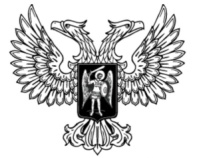 ДонецкАЯ НароднАЯ РеспубликАЗАКОНО МЕСТНОМ САМОУПРАВЛЕНИИ 
В ДОНЕЦКОЙ НАРОДНОЙ РЕСПУБЛИКЕПринят Постановлением Народного Совета 14 августа 2023 года(С изменениями, внесенными Законом от 09.09.2023 № 481-IIНС) Настоящий Закон в соответствии с Конституцией Российской Федерации, Федеральным законом от 6 октября 2003 года № 131-ФЗ «Об общих принципах организации местного самоуправления в Российской Федерации», Конституцией Донецкой Народной Республики определяет принципы организации местного самоуправления в Донецкой Народной Республике. Глава 1. Общие положенияСтатья 1. Местное самоуправление в Донецкой Народной РеспубликеМестное самоуправление в Донецкой Народной Республике – форма осуществления народом своей власти, обеспечивающая в пределах, установленных Конституцией Российской Федерации, федеральными законами, а в случаях, установленных федеральными законами, – законами Донецкой Народной Республики, самостоятельное и под свою ответственность решение населением непосредственно и (или) через органы местного самоуправления вопросов местного значения исходя из интересов населения с учетом исторических и иных местных традиций. Статья 2.  Основные термины и понятияВ настоящем Законе основные термины и понятия используются в соответствии с Федеральным законом от 6 октября 2003 года № 131-ФЗ 
«Об общих принципах организации местного самоуправления в Российской Федерации».Статья 3. Правовая основа местного самоуправления в Донецкой Народной Республике1. Правовую основу местного самоуправления в Донецкой Народной Республике составляют Конституция Российской Федерации, международные договоры Российской Федерации, федеральные конституционные законы, Федеральный закон от 6 октября 2003 года № 131-ФЗ «Об общих принципах организации местного самоуправления в Российской Федерации» 
(далее – Федеральный закон), другие федеральные законы и иные нормативные правовые акты Российской Федерации, Конституция Донецкой Народной Республики, настоящий Закон, другие законы и иные нормативные правовые акты Донецкой Народной Республики, уставы муниципальных образований, решения, принятые на местных референдумах и сходах граждан, и иные муниципальные правовые акты.2. Законами Донецкой Народной Республики регулируются:1) установление и изменение границ территорий муниципальных образований;2) наделение населенных пунктов и территорий статусом муниципальных образований;3) определение порядка назначения, подготовки, проведения, установления итогов и определения результатов муниципальных выборов;4) установление наименования представительного органа муниципального образования, главы муниципального образования, местной администрации (исполнительно-распорядительного органа);5) правовое регулирование муниципальной службы;6) установление порядка осуществления расходов местных бюджетов на осуществление отдельных государственных полномочий.3. Осуществление исполнительно-распорядительных и контрольных полномочий органами государственной власти Донецкой Народной Республики в отношении муниципальных образований и органов местного самоуправления допускается только в случаях и порядке, установленных Конституцией Российской Федерации, федеральными конституционными законами, Федеральным законом, другими федеральными законами, Конституцией Донецкой Народной Республики и принимаемыми в соответствии с ними законами Донецкой Народной Республики. Статья 4. Муниципальные правовые акты1. По вопросам местного значения населением муниципальных образований непосредственно и (или) органами местного самоуправления и должностными лицами местного самоуправления принимаются муниципальные правовые акты.Муниципальные правовые акты принимаются также по иным вопросам, отнесенным уставом муниципального образования в соответствии с федеральными законами к полномочиям органов местного самоуправления и (или) должностных лиц местного самоуправления.2. По вопросам осуществления отдельных государственных полномочий, переданных органам местного самоуправления федеральными законами и законами Донецкой Народной Республики, могут приниматься муниципальные правовые акты на основании и во исполнение положений, установленных соответствующими федеральными законами и (или) законами Донецкой Народной Республики.3. Муниципальные правовые акты, принятые органами местного самоуправления, а также правовые акты, принятые на местном референдуме (сходе граждан), подлежат обязательному исполнению на всей территории муниципального образования.За неисполнение муниципальных правовых актов граждане, руководители организаций, должностные лица органов государственной власти и должностные лица органов местного самоуправления несут ответственность в соответствии с федеральными законами и законами Донецкой Народной Республики.4. Муниципальные правовые акты не должны противоречить Конституции Российской Федерации, федеральным конституционным законам, федеральным законам и иным нормативным правовым актам Российской Федерации, Конституции Донецкой Народной Республики, законам и иным нормативным правовым актам Донецкой Народной Республики.5. В систему муниципальных правовых актов входят:1) устав муниципального образования, правовые акты, принятые на местном референдуме (сходе граждан);2) нормативные и иные правовые акты представительного органа муниципального образования;3) правовые акты главы муниципального образования, местной администрации и иных органов местного самоуправления и должностных лиц местного самоуправления, предусмотренных уставом муниципального образования.6. Муниципальные нормативные правовые акты, в том числе оформленные в виде правовых актов решения, принятые на местном референдуме, подлежат включению в регистр муниципальных нормативных правовых актов Донецкой Народной Республики, организация и ведение которого осуществляются органами государственной власти Донецкой Народной Республики в порядке, установленном законом Донецкой Народной Республики.Статья 5. Межмуниципальное сотрудничество1. В целях организации взаимодействия органов местного самоуправления, выражения и защиты общих интересов муниципальных образований в Донецкой Народной Республике образуется Совет муниципальных образований Донецкой Народной Республики.Полномочия органов государственной власти Донецкой Народной Республики по взаимодействию с Советом муниципальных образований Донецкой Народной Республики определяются законом Донецкой Народной Республики в соответствии с Федеральным законом.Совет муниципальных образований Донецкой Народной Республики не вправе вмешиваться в деятельность муниципальных образований, ограничивать их деятельность.2. С учетом особенностей территориальной и организационной основы муниципальных образований на добровольной основе могут быть образованы иные объединения муниципальных образований. Организация и деятельность указанных объединений осуществляются в соответствии с требованиями Федерального закона от 12 января 1996 года № 7-ФЗ «О некоммерческих организациях», применяемыми к ассоциациям.Статья 6. Некоммерческие организации муниципальных образований1. Представительные органы муниципальных образований могут принимать решения о создании некоммерческих организаций в форме автономных некоммерческих организаций и фондов.2. Некоммерческие организации муниципальных образований осуществляют свою деятельность в соответствии с Гражданским кодексом Российской Федерации, Федеральным законом от 12 января 1996 года № 7-ФЗ «О некоммерческих организациях», иными федеральными законами.Глава 2. Принципы территориальной организации местного самоуправления в Донецкой Народной РеспубликеСтатья 7. Территории муниципальных образований1. Местное самоуправление осуществляется на всей территории Донецкой Народной Республики в городских округах и муниципальных округах.2. Наделение муниципальных образований статусом городского округа, муниципального округа осуществляется законом Донецкой Народной Республики.3. Границы территорий муниципальных образований устанавливаются и изменяются законами Донецкой Народной Республики в соответствии с требованиями, предусмотренными статьями 11–13 Федерального 
закона.Статья 8. Изменение границ муниципального образования1. Границы муниципального образования изменяются законом Донецкой Народной Республики по инициативе населения, органов местного самоуправления, Главы Донецкой Народной Республики, Народного Совета Донецкой Народной Республики, Правительства Донецкой Народной Республики, федеральных органов государственной власти в соответствии со статьей 12 Федерального закона.2. Закон Донецкой Народной Республики об изменении границ муниципального образования не должен вступать в силу в период избирательной кампании по выборам органа местного самоуправления данного муниципального образования, в период кампании местного референдума.Статья 9. Преобразование муниципальных образований1. Преобразованием муниципальных образований является объединение муниципальных образований, разделение муниципальных образований, изменение статуса муниципального образования.2. Преобразование муниципальных образований осуществляется законом Донецкой Народной Республики по инициативе населения, органов местного самоуправления, Главы Донецкой Народной Республики, Народного Совета Донецкой Народной Республики, Правительства Донецкой Народной Республики, федеральных органов государственной власти в соответствии со статьей 13 Федерального закона. 3. Закон Донецкой Народной Республики о преобразовании муниципального образования не должен вступать в силу в период избирательной кампании по выборам органа местного самоуправления данного муниципального образования, в период кампании местного референдума.Глава 3. Вопросы местного значения Статья 10. Вопросы местного значенияВопросы местного значения муниципального и городского округов определены в главе 3 Федерального закона.Статья 11. Муниципальный контроль1. Органы местного самоуправления организуют и осуществляют муниципальный контроль за соблюдением требований, установленных муниципальными правовыми актами, принятыми по вопросам местного значения, а в случаях, если соответствующие виды контроля отнесены федеральными законами к полномочиям органов местного самоуправления, также муниципальный контроль за соблюдением требований, установленных федеральными законами, законами Донецкой Народной Республики.2. Организация и осуществление видов муниципального контроля регулируются Федеральным законом от 31 июля 2020 года № 248-ФЗ 
«О государственном контроле (надзоре) и муниципальном контроле в Российской Федерации».Статья 12. Оценка эффективности деятельности органов местного самоуправленияНормативными правовыми актами Главы Донецкой Народной Республики может быть предусмотрено выделение за счет средств бюджета Донецкой Народной Республики грантов муниципальным образованиям в Донецкой Народной Республике в целях содействия достижению и (или) поощрения достижения наилучших значений показателей эффективности деятельности органов местного самоуправления в соответствии с перечнем, утвержденным указом Президента Российской Федерации.Глава 4. Наделение органов местного самоуправления отдельными государственными полномочиямиСтатья 13. Порядок наделения органов местного самоуправления отдельными государственными полномочиями1. Полномочия органов местного самоуправления, установленные федеральными законами и законами Донецкой Народной Республики, по вопросам, не отнесенным Федеральным законом к вопросам местного значения, являются отдельными государственными полномочиями, передаваемыми для осуществления органам местного самоуправления.2. Наделение органов местного самоуправления отдельными государственными полномочиями Российской Федерации осуществляется федеральными законами и законами Донецкой Народной Республики, отдельными государственными полномочиями Донецкой Народной 
Республики – законами Донецкой Народной Республики. Наделение органов местного самоуправления отдельными государственными полномочиями иными нормативными правовыми актами не допускается.Наделение органов местного самоуправления отдельными государственными полномочиями по предметам совместного ведения Российской Федерации и Донецкой Народной Республики законами Донецкой Народной Республики допускается, если это не противоречит федеральным законам.3. Отдельные государственные полномочия, передаваемые для осуществления органам местного самоуправления, осуществляются органами местного самоуправления муниципальных округов и органами местного самоуправления городских округов.4. Органы местного самоуправления могут наделяться отдельными государственными полномочиями Донецкой Народной Республики на неограниченный срок либо, если данные полномочия имеют определенный срок действия, на срок действия этих полномочий.5. Финансовое обеспечение отдельных государственных полномочий Донецкой Народной Республики, переданных органам местного самоуправления, осуществляется только за счет предоставляемых местным бюджетам субвенций из бюджета Донецкой Народной Республики.Органы местного самоуправления имеют право дополнительно использовать собственные материальные ресурсы и финансовые средства для осуществления переданных им отдельных государственных полномочий в случаях и порядке, предусмотренных уставом муниципального образования.6. Закон Донецкой Народной Республики, предусматривающий наделение органов местного самоуправления отдельными государственными полномочиями, должен содержать:1) вид или наименование муниципального образования, органы местного самоуправления которого наделяются соответствующими полномочиями;2) перечень прав и обязанностей органов местного самоуправления, а также прав и обязанностей органов государственной власти при осуществлении соответствующих полномочий;3) способ (методику) расчета нормативов для определения общего объема субвенций, предоставляемых местным бюджетам из бюджета Донецкой Народной Республики для осуществления соответствующих полномочий, включая федеральные или региональные государственные минимальные социальные стандарты;4) перечень подлежащих передаче в пользование и (или) управление либо в муниципальную собственность материальных средств, необходимых для осуществления отдельных государственных полномочий, передаваемых органам местного самоуправления, или порядок определения данного перечня;5) порядок отчетности органов местного самоуправления об осуществлении переданных им отдельных государственных полномочий;6) порядок осуществления органами государственной власти контроля за осуществлением отдельных государственных полномочий, переданных органам местного самоуправления, и наименования органов, осуществляющих указанный контроль;7) условия и порядок прекращения осуществления органами местного самоуправления переданных им отдельных государственных полномочий.7. Закон Донецкой Народной Республики, предусматривающий наделение органов местного самоуправления государственными полномочиями Российской Федерации, переданными для осуществления органам государственной власти Донецкой Народной Республики, также должен содержать положения, определяющие:1) права и обязанности Главы Донецкой Народной Республики, связанные с осуществлением органами местного самоуправления переданных государственных полномочий Российской Федерации, аналогичные правам и обязанностям федеральных органов исполнительной власти, предусмотренным федеральным законом, в соответствии с которым осуществление указанных полномочий передается органам государственной власти Донецкой Народной Республики, и связанным с осуществлением переданных полномочий, в случае если закрепление таких прав и обязанностей не противоречит федеральным законам;2) права и обязанности органов местного самоуправления, связанные с осуществлением переданных им государственных полномочий Российской Федерации, аналогичные правам и обязанностям Главы Донецкой Народной Республики, предусмотренным федеральным законом, в соответствии с которым осуществление указанных полномочий передается органам государственной власти Донецкой Народной Республики, и связанным с осуществлением переданных полномочий, в случае если закрепление таких прав и обязанностей не противоречит федеральным законам.8. Закон Донецкой Народной Республики, предусматривающий передачу отдельных государственных полномочий органам местного самоуправления, может содержать положения, предусматривающие обязанность органов местного самоуправления использовать по определенному назначению передаваемые в муниципальную собственность материальные объекты, необходимые для осуществления соответствующих полномочий.Статья 14. Осуществление органами местного самоуправления отдельных государственных полномочий1. По вопросам осуществления органами местного самоуправления отдельных государственных полномочий федеральные органы исполнительной власти и исполнительные органы Донецкой Народной Республики в случаях, установленных федеральными законами и законами Донецкой Народной Республики, в пределах своей компетенции вправе издавать обязательные для исполнения нормативные правовые акты и осуществлять контроль за их исполнением.2. Признанное в судебном порядке несоответствие законов Донецкой Народной Республики, иных нормативных правовых актов Донецкой Народной Республики, предусматривающих наделение органов местного самоуправления отдельными государственными полномочиями, требованиям, предусмотренным статьей 19 Федерального закона, является основанием для отказа от исполнения указанных полномочий.3. Органы местного самоуправления несут ответственность за осуществление отдельных государственных полномочий в пределах выделенных муниципальным образованиям на эти цели материальных ресурсов и финансовых средств.4. Органы местного самоуправления участвуют в осуществлении государственных полномочий, не переданных им в соответствии со статьей 19 Федерального закона и статьей 13 настоящего Закона, в случае принятия представительным органом муниципального образования решения о реализации права на участие в осуществлении указанных полномочий.5. Органы местного самоуправления вправе осуществлять расходы за счет средств бюджета муниципального образования (за исключением финансовых средств, передаваемых местному бюджету на осуществление целевых расходов) на осуществление полномочий, не переданных им в соответствии со статьей 19 Федерального закона и статьей 13 настоящего Закона, если возможность осуществления таких расходов предусмотрена федеральными законами.Органы местного самоуправления вправе устанавливать за счет средств бюджета муниципального образования (за исключением финансовых средств, передаваемых местному бюджету на осуществление целевых расходов) дополнительные меры социальной поддержки и социальной помощи для отдельных категорий граждан вне зависимости от наличия в федеральных законах положений, устанавливающих указанное право.Финансирование полномочий, предусмотренное настоящей частью, не является обязанностью муниципального образования, осуществляется при наличии возможности и не является основанием для выделения дополнительных средств из других бюджетов бюджетной системы Российской Федерации.Статья 15. Государственный контроль за осуществлением органами местного самоуправления отдельных государственных полномочий1. Органы государственной власти осуществляют контроль за осуществлением органами местного самоуправления отдельных государственных полномочий, а также за использованием предоставленных на эти цели материальных ресурсов и финансовых средств.2. Органы местного самоуправления и должностные лица местного самоуправления обязаны в соответствии с требованиями статьи 19 Федерального закона предоставлять уполномоченным государственным органам документы, связанные с осуществлением отдельных государственных полномочий.3. В случае выявления нарушений требований законов по вопросам осуществления органами местного самоуправления или должностными лицами местного самоуправления отдельных государственных полномочий уполномоченные государственные органы вправе давать письменные предписания по устранению таких нарушений, обязательные для исполнения органами местного самоуправления и должностными лицами местного самоуправления. Указанные предписания могут быть обжалованы в судебном порядке.Глава 5. Формы непосредственного осуществления населением местного самоуправления и участия населения в осуществлении местного самоуправленияСтатья 16. Местный референдум1. В целях решения непосредственно населением вопросов местного значения проводится местный референдум.2. Гарантии права граждан на участие в местном референдуме, порядок подготовки и проведения местного референдума устанавливаются федеральным законом и принимаемым в соответствии с ним законом Донецкой Народной Республики.Статья 17. Муниципальные выборы1. Муниципальные выборы проводятся в целях избрания депутатов, членов выборного органа местного самоуправления, выборных должностных лиц местного самоуправления на основе всеобщего равного и прямого избирательного права при тайном голосовании.2. Гарантии избирательных прав граждан при проведении муниципальных выборов, порядок назначения, подготовки, проведения, установления итогов и определения результатов муниципальных выборов устанавливаются федеральным законом и принимаемыми в соответствии с ним законами Донецкой Народной Республики.Статья 18. Голосование по отзыву депутата, члена выборного органа местного самоуправления, выборного должностного лица местного самоуправления, голосование по вопросам изменения границ муниципального образования, преобразования муниципального образования1. Голосование по отзыву депутата, члена выборного органа местного самоуправления, выборного должностного лица местного самоуправления проводится по инициативе населения в порядке, установленном федеральным законом и принимаемым в соответствии с ним законом Донецкой Народной Республики для проведения местного референдума, с учетом особенностей, предусмотренных Федеральным законом.2. В случае если все депутатские мандаты или часть депутатских мандатов в представительном органе муниципального образования замещаются депутатами, избранными в составе списков кандидатов, выдвинутых избирательными объединениями, отзыв депутата не применяется.3. Голосование по вопросам изменения границ муниципального образования, преобразования муниципального образования назначается представительным органом муниципального образования и проводится в порядке, установленном федеральным законом и принимаемым в соответствии с ним законом Донецкой Народной Республики для проведения местного референдума, с учетом особенностей, установленных Федеральным законом. Статья 19. Сход граждан1. Сход граждан проводится в случаях и порядке, определенных 
статьями 25 и 251 Федерального закона.2. В случае проведения схода граждан, предусмотренного пунктом 43 
части 1 статьи 251 Федерального закона, границы части территории населенного пункта, входящего в состав муниципального образования, на которой может проводиться сход граждан по вопросу введения и использования средств самообложения граждан, устанавливаются представительным органом муниципального образования в соответствии с критериями, определенными статьей 20 настоящего Закона.Статья 20. Критерии определения границ части территории населенного пункта, входящего в состав муниципального образования, на которой может проводиться сход граждан по вопросу введения и использования средств самообложения гражданКритериями определения границ части территории населенного пункта, входящего в состав муниципального образования, на которой может проводиться сход граждан по вопросу введения и использования средств самообложения граждан, являются:1) единая территориально-пространственная целостность части территории населенного пункта (подъезд многоквартирного жилого дома, многоквартирный жилой дом, группа жилых домов, улица, жилой микрорайон);2) проживание на территории, указанной в пункте 1 настоящей статьи, не менее 30 человек.Статья 21. Правотворческая инициатива граждан С правотворческой инициативой может выступить инициативная группа граждан, обладающих избирательным правом, в порядке, установленном нормативным правовым актом представительного органа муниципального образования.Статья 22. Инициативные проекты1. В целях реализации мероприятий, имеющих приоритетное значение для жителей муниципального образования или его части, по решению вопросов местного значения или иных вопросов, право решения которых предоставлено органам местного самоуправления, в местную администрацию может быть внесен инициативный проект в порядке, определенном статьей 261 Федерального закона.2. В отношении инициативных проектов, выдвигаемых для получения финансовой поддержки за счет межбюджетных трансфертов из бюджета Донецкой Народной Республики, требования к составу сведений, которые должны содержать инициативные проекты, порядок рассмотрения инициативных проектов, в том числе основания для отказа в их поддержке, порядок и критерии конкурсного отбора таких инициативных проектов устанавливаются в соответствии с законом Донецкой Народной Республики.Статья 23. Территориальное общественное самоуправление1. Под территориальным общественным самоуправлением понимается самоорганизация граждан по месту их жительства на части территории муниципального образования для самостоятельного и под свою ответственность осуществления собственных инициатив по вопросам местного значения.Границы территории, на которой осуществляется территориальное общественное самоуправление, устанавливаются представительным органом муниципального образования по предложению населения, проживающего на соответствующей территории.2. Порядок организации и осуществления территориального общественного самоуправления, условия и порядок выделения необходимых средств из местного бюджета определяются уставом муниципального образования и (или) нормативными правовыми актами представительного органа муниципального образования.Статья 24. Староста сельского населенного пункта1. Для организации взаимодействия органов местного самоуправления и жителей сельского населенного пункта при решении вопросов местного значения в сельском населенном пункте, расположенном в муниципальном образовании, в соответствии со статьей 271 Федерального закона может назначаться староста сельского населенного пункта (далее – староста).2. Староста для решения возложенных на него задач:1) взаимодействует с органами местного самоуправления, муниципальными унитарными предприятиями и учреждениями, иными организациями по вопросам решения вопросов местного значения в сельском населенном пункте;2) взаимодействует с населением, в том числе посредством участия в сходах, собраниях, конференциях граждан, направляет по результатам таких мероприятий обращения и предложения, в том числе оформленные в виде проектов муниципальных правовых актов, подлежащие обязательному рассмотрению органами местного самоуправления;3) информирует жителей сельского населенного пункта по вопросам организации и осуществления местного самоуправления, а также содействует в доведении до их сведения иной информации, полученной от органов местного самоуправления;4) содействует органам местного самоуправления в организации и проведении публичных слушаний и общественных обсуждений, обнародовании их результатов в сельском населенном пункте;5) вправе выступить с инициативой о внесении инициативного проекта по вопросам, имеющим приоритетное значение для жителей сельского населенного пункта;6) содействует организации охраны общественного порядка на территории сельского населенного пункта;7) оказывает содействие органам местного самоуправления по вопросам предупреждения и ликвидации чрезвычайных ситуаций;8) содействует привлечению жителей сельского населенного пункта к выполнению работ по благоустройству, озеленению и улучшению санитарного состояния сельского населенного пункта;9) участвует в принятии мер по содержанию в надлежащем состоянии мест захоронения, памятных (мемориальных) досок, расположенных на территории сельского населенного пункта;10) оказывает организационную и информационную помощь жителям соответствующего сельского населенного пункта по вопросам обращения в органы местного самоуправления;11) проводит личные приемы жителей сельского населенного пункта, направляет по их результатам обращения и предложения в органы местного самоуправления.3. Староста в целях осуществления своих полномочий имеет право:1) на доступ к информации, необходимой для осуществления деятельности старосты, в порядке, установленном муниципальными правовыми актами в соответствии с законодательством Российской Федерации;2) на внеочередной прием должностными лицами органов местного самоуправления, муниципальных унитарных предприятий, учреждений в порядке, установленном нормативным правовым актом представительного органа муниципального образования, в состав которого входит сельский населенный пункт;3) направлять в органы местного самоуправления обращения и предложения, в том числе оформленные в виде проектов муниципальных правовых актов, которые подлежат обязательному рассмотрению органами местного самоуправления в порядке, установленном нормативным правовым актом представительного органа муниципального образования, в состав которого входит сельский населенный пункт.4. Уставом муниципального образования и (или) нормативным правовым актом представительного органа муниципального образования, в состав которого входит сельский населенный пункт, могут предусматриваться иные гарантии деятельности старосты в соответствии с настоящим Законом.5. За счет средств бюджета муниципального образования может быть предусмотрена возможность компенсации расходов старосты, связанных с осуществлением им деятельности (полномочий) старосты, в случаях, порядке и размерах, установленных нормативным правовым актом представительного органа муниципального образования, в состав которого входит сельский населенный пункт.6. В соответствии с нормативным правовым актом представительного органа муниципального образования, в состав которого входит сельский населенный пункт, старосте может выдаваться удостоверение старосты 
(далее – удостоверение).Удостоверение является официальным документом, подтверждающим личность и полномочия старосты.Порядок выдачи удостоверения, описание и образец бланка удостоверения устанавливаются нормативным правовым актом представительного органа муниципального образования, в состав которого входит сельский населенный пункт.7. Староста подотчетен и подконтролен представительному органу муниципального образования, в состав которого входит сельский населенный пункт.Статья 25. Публичные слушания, общественные обсуждения1. Для обсуждения проектов муниципальных правовых актов по вопросам местного значения с участием жителей муниципального образования представительным органом муниципального образования, главой муниципального образования в соответствии со статьей 28 Федерального закона могут проводиться публичные слушания. 2. По проектам генеральных планов, проектам правил землепользования и застройки, проектам планировки территории, проектам межевания территории, проектам правил благоустройства территорий, проектам, предусматривающим внесение изменений в один из указанных утвержденных документов, проектам решений о предоставлении разрешения на условно разрешенный вид использования земельного участка или объекта капитального строительства, проектам решений о предоставлении разрешения на отклонение от предельных параметров разрешенного строительства, реконструкции объектов капитального строительства, вопросам изменения одного вида разрешенного использования земельных участков и объектов капитального строительства на другой вид такого использования при отсутствии утвержденных правил землепользования и застройки проводятся публичные слушания или общественные обсуждения в соответствии с законодательством о градостроительной деятельности.Статья 26. Собрание гражданДля обсуждения вопросов местного значения, информирования населения о деятельности органов местного самоуправления и должностных лиц местного самоуправления, обсуждения вопросов инициативных проектов и их рассмотрения, осуществления территориального общественного самоуправления на части территории муниципального образования в соответствии со статьей 29 Федерального закона могут проводиться собрания граждан.Статья 27. Конференция граждан (собрание делегатов)В случаях, предусмотренных уставом муниципального образования и (или) нормативными правовыми актами представительного органа муниципального образования, уставом территориального общественного самоуправления, полномочия собрания граждан в соответствии со статьей 30 Федерального закона могут осуществляться конференцией граждан (собранием делегатов).Статья 28. Опрос гражданОпрос граждан проводится в соответствии со статьей 31 Федерального закона на всей территории муниципального образования или на части его территории для выявления мнения населения и его учета при принятии решений органами местного самоуправления и должностными лицами местного самоуправления, а также органами государственной власти. Статья 29. Обращения граждан в органы местного самоуправления1. Граждане имеют право на индивидуальные и коллективные обращения в органы местного самоуправления.2. Обращения граждан подлежат рассмотрению в порядке и сроки, установленные Федеральным законом от 2 мая 2006 года № 59-ФЗ «О порядке рассмотрения обращений граждан Российской Федерации».Статья 30. Другие формы непосредственного осуществления населением местного самоуправления и участия в его осуществленииНаряду с предусмотренными настоящим Законом формами непосредственного осуществления населением местного самоуправления и участия населения в осуществлении местного самоуправления граждане вправе участвовать в осуществлении местного самоуправления в иных формах, не противоречащих Конституции Российской Федерации, Федеральному закону, другим федеральным законам, законам Донецкой Народной Республики.Глава 6. Органы местного самоуправления и должностные лица местного самоуправленияСтатья 31. Органы местного самоуправления1. Структуру органов местного самоуправления составляют представительный орган муниципального образования, глава муниципального образования, местная администрация (исполнительно-распорядительный орган муниципального образования), контрольно-счетный орган муниципального образования, иные органы местного самоуправления и выборные должностные лица местного самоуправления, предусмотренные уставом муниципального образования и обладающие собственными полномочиями по решению вопросов местного значения.2. Наличие в структуре органов местного самоуправления представительного органа муниципального образования, главы муниципального образования, местной администрации (исполнительно-распорядительного органа муниципального образования) является обязательным.3. Порядок формирования, полномочия, срок полномочий, подотчетность, подконтрольность органов местного самоуправления, а также иные вопросы организации и деятельности указанных органов определяются уставом муниципального образования в соответствии с настоящим Законом и другими законами Донецкой Народной Республики.Наименования представительных органов муниципальных образований и местных администраций (исполнительно-распорядительных органов муниципальных образований) устанавливаются законом Донецкой Народной Республики с учетом исторических и иных местных традиций.Статья 32. Представительный орган муниципального образования1. Представительный орган муниципального образования может осуществлять свои полномочия в случае избрания не менее двух третей от установленной численности депутатов.2. Представительный орган муниципального образования состоит из депутатов, избираемых на муниципальных выборах.Численность депутатов представительного органа муниципального образования определяется уставом муниципального образования исходя из численности депутатов, установленной частью 6 статьи 35 Федерального закона.3. Представительный орган муниципального образования обладает правами юридического лица. 4. В исключительной компетенции представительного органа муниципального образования находятся:1) принятие устава муниципального образования и внесение в него изменений и дополнений;2) утверждение местного бюджета и отчета о его исполнении;3) установление, изменение и отмена местных налогов и сборов в соответствии с законодательством Российской Федерации о налогах и сборах;4) утверждение стратегии социально-экономического развития муниципального образования;5) определение порядка управления и распоряжения имуществом, находящимся в муниципальной собственности;6) определение порядка принятия решений о создании, реорганизации и ликвидации муниципальных унитарных предприятий, а также об установлении тарифов на услуги муниципальных унитарных предприятий и учреждений, выполнение работ, за исключением случаев, предусмотренных федеральными законами;7) определение порядка участия муниципального образования в организации межмуниципального сотрудничества;8) определение порядка материально-технического и организационного обеспечения деятельности органов местного самоуправления;9) контроль за исполнением органами местного самоуправления и должностными лицами местного самоуправления полномочий по решению вопросов местного значения;10) принятие решения об удалении главы муниципального образования в отставку;11) утверждение правил благоустройства территории муниципального образования.5. Представительный орган муниципального образования заслушивает ежегодный отчет главы муниципального образования о результатах его деятельности, деятельности местной администрации и иных подведомственных главе муниципального образования органов местного самоуправления, в том числе о решении вопросов, поставленных представительным органом муниципального образования.6. Иные полномочия представительных органов муниципальных образований определяются федеральными законами и принимаемыми в соответствии с ними Конституцией Донецкой Народной Республики, законами Донецкой Народной Республики, уставами муниципальных образований.Статья 33. Статус депутата, члена выборного органа местного самоуправления, выборного должностного лица местного самоуправления1. Статус депутата, члена выборного органа местного самоуправления, выборного должностного лица местного самоуправления устанавливается федеральными законами, настоящим Законом и уставом муниципального образования.2. Депутату, члену выборного органа местного самоуправления, выборному должностному лицу местного самоуправления обеспечиваются условия для беспрепятственного осуществления своих полномочий.3. Срок полномочий депутата, члена выборного органа местного самоуправления, выборного должностного лица местного самоуправления устанавливается уставом муниципального образования и составляет пять лет.4. Полномочия депутата, члена выборного органа местного самоуправления начинаются со дня его избрания и прекращаются со дня начала работы выборного органа местного самоуправления нового созыва.Полномочия выборного должностного лица местного самоуправления начинаются со дня его вступления в должность и прекращаются в день вступления в должность вновь избранного должностного лица местного самоуправления.5. Решение об изменении срока полномочий, а также решение об изменении перечня полномочий и (или) порядка избрания выборного должностного лица местного самоуправления применяется только к выборным должностным лицам местного самоуправления, избранным после вступления в силу соответствующего решения.6. Выборные должностные лица местного самоуправления могут осуществлять свои полномочия на постоянной основе в соответствии с Федеральным законом и уставом муниципального образования.Депутаты представительного органа муниципального образования осуществляют свои полномочия, как правило, на непостоянной основе.На постоянной основе могут работать не более 10 процентов депутатов от установленной численности представительного органа муниципального образования, а если численность представительного органа муниципального образования составляет менее 10 человек, – 1 депутат.Депутату представительного органа муниципального образования для осуществления своих полномочий на непостоянной основе гарантируется сохранение места работы (должности) на период, продолжительность которого устанавливается уставом муниципального образования и не может составлять в совокупности менее двух и более шести рабочих дней в месяц.7. Гарантии осуществления полномочий депутата, члена выборного органа местного самоуправления, выборного должностного лица местного самоуправления устанавливаются уставом муниципального образования в соответствии с федеральными законами и законами Донецкой Народной Республики.8. Порядок реализации полномочий депутата, члена выборного органа местного самоуправления, выборного должностного лица местного самоуправления на заседаниях представительного органа муниципального образования, иного выборного органа местного самоуправления, их комитетов и комиссий устанавливается регламентом представительного органа муниципального образования, иными муниципальными правовыми актами.9. Выборные должностные лица местного самоуправления не могут быть депутатами Государственной Думы Федерального Собрания Российской Федерации, сенаторами Российской Федерации, депутатами законодательных (представительных) органов государственной власти субъектов Российской Федерации, занимать иные государственные должности Российской Федерации, государственные должности субъектов Российской Федерации, а также должности государственной гражданской службы и должности муниципальной службы, если иное не предусмотрено федеральными законами. Выборное должностное лицо местного самоуправления не может одновременно исполнять полномочия депутата представительного органа муниципального образования, за исключением случаев, установленных Федеральным законом, иными федеральными законами.10. Осуществляющие свои полномочия на постоянной основе депутат, член выборного органа местного самоуправления, выборное должностное лицо местного самоуправления не вправе:1) заниматься предпринимательской деятельностью лично или через доверенных лиц;2) участвовать в управлении коммерческой или некоммерческой организацией, за исключением следующих случаев:а) участие на безвозмездной основе в управлении политической партией, органом профессионального союза, в том числе выборным органом первичной профсоюзной организации, созданной в органе местного самоуправления, участие в съезде (конференции) или общем собрании иной общественной организации, жилищного, жилищно-строительного, гаражного кооперативов, товарищества собственников недвижимости;б) участие на безвозмездной основе в управлении некоммерческой организацией (кроме участия в управлении политической партией, органом профессионального союза, в том числе выборным органом первичной профсоюзной организации, созданной в органе местного самоуправления, участия в съезде (конференции) или общем собрании иной общественной организации, жилищного, жилищно-строительного, гаражного кооперативов, товарищества собственников недвижимости) с предварительным уведомлением Главы Донецкой Народной Республики в порядке, установленном законом Донецкой Народной Республики;в) представление на безвозмездной основе интересов муниципального образования в Совете муниципальных образований Донецкой Народной Республики, иных объединениях муниципальных образований, а также в их органах управления;г) представление на безвозмездной основе интересов муниципального образования в органах управления и ревизионной комиссии организации, учредителем (акционером, участником) которой является муниципальное образование, в соответствии с муниципальными правовыми актами, определяющими порядок осуществления от имени муниципального образования полномочий учредителя организации либо порядок управления находящимися в муниципальной собственности акциями (долями в уставном капитале);д) иные случаи, предусмотренные федеральными законами;3) заниматься иной оплачиваемой деятельностью, за исключением преподавательской, научной и иной творческой деятельности. При этом преподавательская, научная и иная творческая деятельность не может финансироваться исключительно за счет средств иностранных государств, международных и иностранных организаций, иностранных граждан и лиц без гражданства, если иное не предусмотрено международным договором Российской Федерации или законодательством Российской Федерации;4) входить в состав органов управления, попечительских или наблюдательных советов, иных органов иностранных некоммерческих неправительственных организаций и действующих на территории Российской Федерации их структурных подразделений, если иное не предусмотрено международным договором Российской Федерации или законодательством Российской Федерации.11. Депутат, член выборного органа местного самоуправления, выборное должностное лицо местного самоуправления должны соблюдать ограничения, запреты, исполнять обязанности, которые установлены Федеральным законом от 25 декабря 2008 года № 273-ФЗ «О противодействии коррупции», другими федеральными законами.Полномочия депутата, члена выборного органа местного самоуправления, выборного должностного лица местного самоуправления прекращаются досрочно в случае несоблюдения ограничений, запретов, неисполнения обязанностей, установленных Федеральным законом от 25 декабря 2008 года 
№ 273-ФЗ «О противодействии коррупции», Федеральным законом от 3 декабря 2012 года № 230-ФЗ «О контроле за соответствием расходов лиц, замещающих государственные должности, и иных лиц их доходам», Федеральным законом от 7 мая 2013 года № 79-ФЗ «О запрете отдельным категориям лиц открывать и иметь счета (вклады), хранить наличные денежные средства и ценности в иностранных банках, расположенных за пределами территории Российской Федерации, владеть и (или) пользоваться иностранными финансовыми инструментами», если иное не предусмотрено Федеральным законом.12. Проверка достоверности и полноты сведений о доходах, расходах, об имуществе и обязательствах имущественного характера, представляемых в соответствии с федеральным законодательством о противодействии коррупции депутатом, членом выборного органа местного самоуправления, выборным должностным лицом местного самоуправления, проводится по решению Главы Донецкой Народной Республики в порядке, установленном законом Донецкой Народной Республики.13. При выявлении в результате проверки, проведенной в соответствии с частью 12 настоящей статьи, фактов несоблюдения ограничений, запретов, неисполнения обязанностей, которые установлены Федеральным законом 
от 25 декабря 2008 года № 273-ФЗ «О противодействии коррупции», Федеральным законом от 3 декабря 2012 года № 230-ФЗ «О контроле за соответствием расходов лиц, замещающих государственные должности, и иных лиц их доходам», Федеральным законом от 7 мая 2013 года № 79-ФЗ «О запрете отдельным категориям лиц открывать и иметь счета (вклады), хранить наличные денежные средства и ценности в иностранных банках, расположенных за пределами территории Российской Федерации, владеть и (или) пользоваться иностранными финансовыми инструментами», Глава Донецкой Народной Республики обращается с заявлением о досрочном прекращении полномочий депутата, члена выборного органа местного самоуправления, выборного должностного лица местного самоуправления или применении в отношении указанных лиц иной меры ответственности в орган местного самоуправления, уполномоченный принимать соответствующее решение, или в суд.14. К депутату, члену выборного органа местного самоуправления, выборному должностному лицу местного самоуправления, представившим недостоверные или неполные сведения о своих доходах, расходах, об имуществе и обязательствах имущественного характера, а также сведения о доходах, расходах, об имуществе и обязательствах имущественного характера своих супруги (супруга) и несовершеннолетних детей, если искажение этих сведений является несущественным, могут быть применены меры ответственности, предусмотренные частью 7.31 статьи 40 Федерального закона.15. Порядок принятия решения о применении к депутату, члену выборного органа местного самоуправления, выборному должностному лицу местного самоуправления мер ответственности, указанных в части 7.31 статьи 40 Федерального закона, определяется уставом муниципального образования в соответствии с настоящим Законом.Применение к депутату, члену выборного органа местного самоуправления, выборному должностному лицу местного самоуправления одной из мер ответственности, указанных в части 7.31 статьи 40 Федерального закона, осуществляется не позднее тридцати дней со дня поступления заявления Главы Донецкой Народной Республики в представительный орган муниципального образования и не позднее трех лет со дня совершения коррупционного правонарушения.Представительный орган муниципального образования обязан рассмотреть заявление Главы Донецкой Народной Республики о применении к депутату, члену выборного органа местного самоуправления, выборному должностному лицу местного самоуправления одной из мер ответственности, указанных в части 7.31 статьи 40 Федерального закона, на ближайшем заседании представительного органа муниципального образования, но не позднее чем через тридцать дней со дня его поступления в представительный орган муниципального образования, а если это заявление поступило в период между сессиями представительного органа муниципального образования – не позднее чем через три месяца со дня поступления в представительный орган муниципального образования данного заявления.16. Представительный орган муниципального образования по результатам рассмотрения заявления Главы Донецкой Народной Республики, заслушав объяснения соответствующего депутата, члена выборного органа местного самоуправления, выборного должностного лица местного самоуправления, принимает одно из следующих мотивированных решений:1) о применении к депутату, члену выборного органа местного самоуправления, выборному должностному лицу местного самоуправления меры ответственности, указанной в заявлении Главы Донецкой Народной Республики;2) о применении к депутату, члену выборного органа местного самоуправления, выборному должностному лицу местного самоуправления меры ответственности, отличной от указанной в заявлении Главы Донецкой Народной Республики, но соответствующей мерам ответственности, предусмотренным частью 7.31 статьи 40 Федерального закона;3) об отказе в применении к депутату, члену выборного органа местного самоуправления, выборному должностному лицу местного самоуправления меры ответственности, указанной в заявлении Главы Донецкой Народной Республики.17. Основаниями для отказа в применении к депутату, члену выборного органа местного самоуправления, выборному должностному лицу местного самоуправления меры ответственности являются:1) отсутствие в заявлении Главы Донецкой Народной Республики достаточных фактов несоблюдения депутатом, членом выборного органа местного самоуправления, выборным должностным лицом местного самоуправления ограничений, запретов, неисполнения обязанностей, установленных Федеральным законом от 25 декабря 2008 года № 273-ФЗ 
«О противодействии коррупции», Федеральным законом от 3 декабря 2012 года № 230-ФЗ «О контроле за соответствием расходов лиц, замещающих государственные должности, и иных лиц их доходам», Федеральным законом от 7 мая 2013 года № 79-ФЗ «О запрете отдельным категориям лиц открывать и иметь счета (вклады), хранить наличные денежные средства и ценности в иностранных банках, расположенных за пределами территории Российской Федерации, владеть и (или) пользоваться иностранными финансовыми инструментами»;2) невозможность в связи с досрочным прекращением полномочий депутата, члена выборного органа местного самоуправления, выборного должностного лица местного самоуправления применения к ним меры ответственности, указанной в заявлении Главы Донецкой Народной Республики;3) истечение срока, установленного абзацем вторым части 15 настоящей статьи, в течение которого к депутату, члену выборного органа местного самоуправления, выборному должностному лицу местного самоуправления могут быть применены меры ответственности.18. Решение о применении к депутату, члену выборного органа местного самоуправления, выборному должностному лицу местного самоуправления одной из мер ответственности, указанных в части 7.31 статьи 40 Федерального закона, либо об отказе в ее применении должно быть мотивировано в решении представительного органа муниципального образования.Копия решения о применении к депутату, члену выборного органа местного самоуправления, выборному должностному лицу местного самоуправления одной из мер ответственности, указанных части 7.31 статьи 40 Федерального закона, либо об отказе в ее применении вручается указанному лицу и направляется Главе Донецкой Народной Республики в течение пяти дней со дня принятия соответствующего решения.19. Информация о применении к депутату, члену выборного органа местного самоуправления, выборному должностному лицу местного самоуправления одной из мер ответственности, указанных в части 7.31 статьи 40 Федерального закона, размещается на официальном сайте органа местного самоуправления, принявшего соответствующее решение, в информационно-телекоммуникационной сети «Интернет».20. Гарантии прав депутатов, членов выборных органов местного самоуправления, выборных должностных лиц местного самоуправления при привлечении их к уголовной или административной ответственности, задержании, аресте, обыске, допросе, совершении в отношении их иных уголовно-процессуальных и административно-процессуальных действий, а также при проведении оперативно-розыскных мероприятий в отношении депутатов, членов выборных органов местного самоуправления, выборных должностных лиц местного самоуправления, занимаемого ими жилого и (или) служебного помещения, их багажа, личных и служебных транспортных средств, переписки, используемых ими средств связи, принадлежащих им документов устанавливаются федеральными законами.21. Депутат, член выборного органа местного самоуправления, выборное должностное лицо местного самоуправления не могут быть привлечены к уголовной или административной ответственности за высказанное мнение, позицию, выраженную при голосовании, и другие действия, соответствующие статусу депутата, члена выборного органа местного самоуправления, выборного должностного лица местного самоуправления, в том числе по истечении срока их полномочий. Данное положение не распространяется на случаи, когда депутатом, членом выборного органа местного самоуправления, выборным должностным лицом местного самоуправления были допущены публичные оскорбления, клевета или иные нарушения, ответственность за которые предусмотрена федеральным законом.22. Депутат, член выборного органа местного самоуправления, выборное должностное лицо местного самоуправления, осуществляющие полномочия на постоянной основе, не могут участвовать в качестве защитника или представителя (кроме случаев законного представительства) по гражданскому, административному или уголовному делу либо делу об административном правонарушении.23. Полномочия депутата, члена выборного органа местного самоуправления, выборного должностного лица местного самоуправления прекращаются досрочно в случае:1) смерти;2) отставки по собственному желанию;3) признания судом недееспособным или ограниченно дееспособным;4) признания судом безвестно отсутствующим или объявления умершим;5) вступления в отношении его в законную силу обвинительного приговора суда;6) выезда за пределы Российской Федерации на постоянное место жительства;7) прекращения гражданства Российской Федерации либо гражданства иностранного государства – участника международного договора Российской Федерации, в соответствии с которым иностранный гражданин имеет право быть избранным в органы местного самоуправления, наличия гражданства (подданства) иностранного государства либо вида на жительство или иного документа, подтверждающего право на постоянное проживание на территории иностранного государства гражданина Российской Федерации либо иностранного гражданина, имеющего право на основании международного договора Российской Федерации быть избранным в органы местного самоуправления, если иное не предусмотрено международным договором Российской Федерации;8) отзыва избирателями;9) досрочного прекращения полномочий соответствующего органа местного самоуправления;10) призыва на военную службу или направления на заменяющую ее альтернативную гражданскую службу;11) в иных случаях, установленных федеральными законами.24. Полномочия депутата, члена выборного органа местного самоуправления, выборного должностного лица местного самоуправления, иного лица, замещающего муниципальную должность, прекращаются досрочно в случае несоблюдения ограничений, установленных федеральными законами.25. Полномочия депутата представительного органа муниципального образования прекращаются досрочно решением представительного органа муниципального образования в случае отсутствия депутата без уважительных причин на всех заседаниях представительного органа муниципального образования в течение шести месяцев подряд.26. Решение представительного органа муниципального образования о досрочном прекращении полномочий депутата представительного органа муниципального образования принимается не позднее чем через 30 дней со дня появления основания для досрочного прекращения полномочий, а если это основание появилось в период между сессиями представительного органа муниципального образования, – не позднее чем через три месяца со дня появления такого основания.В случае обращения Главы Донецкой Народной Республики с заявлением о досрочном прекращении полномочий депутата представительного органа муниципального образования днем появления основания для досрочного прекращения полномочий является день поступления в представительный орган муниципального образования данного заявления.27. В уставах муниципальных образований в соответствии с федеральным законодательством могут устанавливаться дополнительные социальные и иные гарантии депутата, члена выборного органа местного самоуправления, выборного должностного лица местного самоуправления в связи с прекращением полномочий (в том числе досрочно).Статья 34. Фракции в представительном органе муниципального образования1. Депутаты представительного органа муниципального образования, избранные в составе списков кандидатов, выдвинутых политическими партиями (их региональными отделениями или иными структурными подразделениями), входят в депутатские объединения (во фракции) (далее – фракция), за исключением случая, предусмотренного частью 3 настоящей статьи. Фракция включает в себя всех депутатов (депутата), избранных (избранного) в составе соответствующего списка кандидатов. Во фракции могут входить также депутаты (депутат), избранные (избранный) в составе списка кандидатов политической партии (ее регионального отделения или иного структурного подразделения), указанной в части 3 настоящей статьи.2. Порядок деятельности фракций устанавливается настоящим Законом и регламентом представительного органа муниципального образования.3. В случае прекращения деятельности политической партии в связи с ее ликвидацией или реорганизацией деятельность ее фракции в представительном органе муниципального образования, а также членство депутатов в этой фракции прекращается со дня внесения в единый государственный реестр юридических лиц соответствующей записи.4. Депутат, избранный в составе списка кандидатов, выдвинутого политической партией (ее региональным отделением или иным структурным подразделением), не вправе выйти из фракции, в которой он состоит в соответствии с частью 1 настоящей статьи. Указанный депутат может быть членом только той политической партии, в составе списка кандидатов которой он был избран.5. Депутат, избранный в составе списка кандидатов политической партии, указанной в части 3 настоящей статьи, и входящий во фракцию, может быть членом только той политической партии, во фракцию которой он входит.6. Депутат, избранный в составе списка кандидатов политической партии, указанной в части 3 настоящей статьи, и вступивший в политическую партию, которая имеет свою фракцию в представительном органе муниципального образования, входит в данную фракцию и не вправе выйти из нее.7. Несоблюдение требований, предусмотренных частями 4–6 настоящей статьи, влечет за собой прекращение депутатских полномочий.Статья 35. Глава муниципального образования1. Глава муниципального образования является высшим должностным лицом муниципального образования и наделяется уставом муниципального образования собственными полномочиями по решению вопросов местного значения.2. Глава муниципального образования в соответствии с уставом муниципального образования избирается представительным органом муниципального образования из числа кандидатов, представленных конкурсной комиссией по результатам конкурса, и возглавляет местную администрацию.3. Глава муниципального образования должен соблюдать ограничения, запреты, исполнять обязанности, которые установлены Федеральным законом
от 25 декабря 2008 года № 273-ФЗ «О противодействии коррупции», Федеральным законом от 3 декабря 2012 года № 230-ФЗ «О контроле за соответствием расходов лиц, замещающих государственные должности, и иных лиц их доходам», Федеральным законом от 7 мая 2013 года № 79-ФЗ «О запрете отдельным категориям лиц открывать и иметь счета (вклады), хранить наличные денежные средства и ценности в иностранных банках, расположенных за пределами территории Российской Федерации, владеть и (или) пользоваться иностранными финансовыми инструментами».4. В случае досрочного прекращения полномочий главы муниципального образования либо применения к нему по решению суда мер процессуального принуждения в виде заключения под стражу или временного отстранения от должности его полномочия временно исполняет должностное лицо местного самоуправления, определяемое в соответствии с уставом муниципального образования.Статья 36. Местная администрация1. Местная администрация (исполнительно-распорядительный орган муниципального образования) наделяется уставом муниципального образования полномочиями по решению вопросов местного значения и полномочиями для осуществления отдельных государственных полномочий, переданных органам местного самоуправления федеральными законами и законами Донецкой Народной Республики.2. Глава муниципального образования возглавляет местную администрацию и руководит ею на принципах единоначалия. 3. Местная администрация обладает правами юридического лица.4. Структура местной администрации утверждается представительным органом муниципального образования по представлению главы муниципального образования. В структуру местной администрации могут входить отраслевые (функциональные) и территориальные органы местной администрации.В муниципальных образованиях в целях рациональной организации управления муниципальным хозяйством, улучшения обслуживания населения и приближения органов местного самоуправления в муниципальном образовании к населению в отдельных населенных пунктах могут создаваться территориальные органы местной администрации, которые осуществляют свою деятельность на основании устава соответствующего муниципального образования.Статья 37. Контрольно-счетный орган муниципального образования1. Контрольно-счетный орган муниципального образования является постоянно действующим органом внешнего муниципального финансового контроля и образуется представительным органом муниципального образования.2. Порядок организации и деятельности контрольно-счетного органа муниципального образования определяется Федеральным законом от 7 февраля 2011 года № 6-ФЗ «Об общих принципах организации и деятельности контрольно-счетных органов субъектов Российской Федерации и муниципальных образований», Федеральным законом, Бюджетным кодексом Российской Федерации, другими федеральными законами и иными нормативными правовыми актами Российской Федерации, муниципальными нормативными правовыми актами. В случаях и порядке, установленных федеральными законами, правовое регулирование организации и деятельности контрольно-счетных органов муниципальных образований осуществляется также законами Донецкой Народной Республики.Статья 38. Органы местного самоуправления как юридические лица1. От имени муниципального образования приобретать и осуществлять имущественные и иные права и обязанности, выступать в суде без доверенности могут глава муниципального образования, другие должностные лица местного самоуправления в соответствии с уставом муниципального образования.2. Органы местного самоуправления, которые в соответствии с Федеральным законом, настоящим Законом и уставом муниципального образования наделяются правами юридического лица, являются муниципальными казенными учреждениями, образуемыми для осуществления управленческих функций, и подлежат государственной регистрации в качестве юридических лиц в соответствии с федеральным законом.3. Представительный орган муниципального образования и местная администрация как юридические лица действуют на основании общих для организаций данного вида положений Федерального закона в соответствии с Гражданским кодексом Российской Федерации применительно к казенным учреждениям.4. Основаниями для государственной регистрации органов местного самоуправления в качестве юридических лиц являются устав муниципального образования и решение о создании соответствующего органа местного самоуправления с правами юридического лица.5. В случае отсутствия устава муниципального образования основаниями для государственной регистрации органов местного самоуправления в качестве юридических лиц являются:1) для представительного органа муниципального образования – протокол заседания представительного органа муниципального образования, содержащий решение о наделении этого представительного органа правами юридического лица;2) для иных органов местного самоуправления – решение представительного органа муниципального образования об учреждении соответствующего органа местного самоуправления с правами юридического лица.6. Основаниями для государственной регистрации органов местной администрации в качестве юридических лиц являются решение представительного органа муниципального образования об учреждении соответствующего органа в форме муниципального казенного учреждения и утверждение положения о нем этим представительным органом муниципального образования по представлению главы муниципального образования.Статья 39. Муниципальная службаПравовое регулирование муниципальной службы, включая требования к должностям муниципальной службы, определение статуса муниципального служащего, условия и порядок прохождения муниципальной службы, осуществляется федеральным законом, а также принимаемыми в соответствии с ним законами Донецкой Народной Республики, уставами муниципальных образований и иными муниципальными правовыми актами.Глава 7. Экономическая основа местного самоуправленияСтатья 40. Экономическая основа местного самоуправления1. Экономическую основу местного самоуправления составляют находящееся в муниципальной собственности имущество, средства местных бюджетов, а также имущественные права муниципальных образований.2. Муниципальная собственность признается и защищается государством наравне с иными формами собственности.Статья 41. Муниципальное имуществоПеречень видов имущества, которое может находиться в собственности муниципальных образований, определяется статьей 50 Федерального закона.Статья 42. Владение, пользование и распоряжение муниципальным имуществом1. Органы местного самоуправления от имени муниципального образования самостоятельно владеют, пользуются и распоряжаются муниципальным имуществом в соответствии с Конституцией Российской Федерации, федеральными законами и принимаемыми в соответствии с ними нормативными правовыми актами органов местного самоуправления.2. Органы местного самоуправления вправе передавать муниципальное имущество во временное или в постоянное пользование физическим и юридическим лицам, органам государственной власти Российской Федерации, органам государственной власти Донецкой Народной Республики и органам местного самоуправления иных муниципальных образований, отчуждать, совершать иные сделки в соответствии с федеральными законами.3. Порядок и условия приватизации муниципального имущества определяются нормативными правовыми актами органов местного самоуправления в соответствии с федеральными законами.Доходы от использования и приватизации муниципального имущества поступают в местные бюджеты.4. Муниципальные образования могут создавать муниципальные унитарные предприятия и учреждения, участвовать в создании хозяйственных обществ, в том числе межмуниципальных, необходимых для осуществления полномочий по решению вопросов местного значения. Функции и полномочия учредителя в отношении муниципальных унитарных предприятий и учреждений осуществляют уполномоченные органы местного самоуправления.Органы местного самоуправления, осуществляющие функции и полномочия учредителя, определяют цели, условия и порядок деятельности муниципальных унитарных предприятий и учреждений, утверждают их уставы, назначают на должность и освобождают от должности руководителей данных унитарных предприятий и учреждений, заслушивают отчеты об их деятельности в порядке, предусмотренном уставом муниципального образования.Органы местного самоуправления от имени муниципального образования субсидиарно отвечают по обязательствам муниципальных казенных учреждений и обеспечивают их исполнение в порядке, установленном федеральным законом.5. Органы местного самоуправления ведут реестры муниципального имущества в порядке, установленном уполномоченным Правительством Российской Федерации федеральным органом исполнительной власти.Статья 43. Местные бюджеты1. Каждое муниципальное образование имеет собственный бюджет (местный бюджет).2. Составление и рассмотрение проекта местного бюджета, утверждение и исполнение местного бюджета, осуществление контроля за его исполнением, составление и утверждение отчета об исполнении местного бюджета осуществляются органами местного самоуправления самостоятельно с соблюдением требований, установленных Бюджетным кодексом Российской Федерации.3. Бюджетные полномочия муниципальных образований устанавливаются Бюджетным кодексом Российской Федерации.Статья 44. Расходы местных бюджетов1. Формирование расходов местных бюджетов осуществляется в соответствии с расходными обязательствами муниципальных образований, устанавливаемыми и исполняемыми органами местного самоуправления данных муниципальных образований в соответствии с требованиями Бюджетного кодекса Российской Федерации.2. Исполнение расходных обязательств муниципальных образований осуществляется за счет средств соответствующих местных бюджетов в соответствии с требованиями Бюджетного кодекса Российской Федерации.Статья 45. Закупки для обеспечения муниципальных нужд1. Закупки товаров, работ, услуг для обеспечения муниципальных нужд осуществляются в соответствии с законодательством Российской Федерации о контрактной системе в сфере закупок товаров, работ, услуг для обеспечения государственных и муниципальных нужд.2. Закупки товаров, работ, услуг для обеспечения муниципальных нужд осуществляются за счет средств местного бюджета.Статья 46. Доходы местных бюджетовФормирование доходов местных бюджетов осуществляется в соответствии с бюджетным законодательством Российской Федерации, законодательством о налогах и сборах и законодательством об иных обязательных платежах.Статья 47. Выравнивание бюджетной обеспеченности муниципальных образованийВыравнивание бюджетной обеспеченности муниципальных образований осуществляется в соответствии с требованиями Бюджетного кодекса Российской Федерации.Статья 48. Предоставление субвенций местным бюджетам на осуществление органами местного самоуправления государственных полномочий Донецкой Народной РеспубликиФинансовое обеспечение расходных обязательств муниципальных образований, возникающих при выполнении государственных полномочий Донецкой Народной Республики, переданных для осуществления органам местного самоуправления законами Донецкой Народной Республики, осуществляется за счет средств бюджета Донецкой Народной Республики путем предоставления субвенций местным бюджетам из бюджета Донецкой Народной Республики в соответствии с Бюджетным кодексом Российской Федерации и принимаемыми в соответствии с ним законами Донецкой Народной Республики.Статья 49. Субсидии, дотации и иные межбюджетные трансферты, предоставляемые местным бюджетам из бюджета Донецкой Народной Республики1. В целях софинансирования расходных обязательств, возникающих при выполнении полномочий органов местного самоуправления по вопросам местного значения, из бюджета Донецкой Народной Республики предоставляются субсидии местным бюджетам в соответствии с Бюджетным кодексом Российской Федерации и принимаемыми в соответствии с ним законами Донецкой Народной Республики.2. В случаях и порядке, установленных законами Донецкой Народной Республики в соответствии с Бюджетным кодексом Российской Федерации и принимаемыми в соответствии с ними иными нормативными правовыми актами органов государственной власти Донецкой Народной Республики, местным бюджетам могут быть предоставлены дотации и иные межбюджетные трансферты из бюджета Донецкой Народной Республики.Статья 50. Муниципальные заимствованияМуниципальные образования вправе осуществлять муниципальные заимствования, в том числе путем выпуска муниципальных ценных бумаг, в соответствии с Бюджетным кодексом Российской Федерации и уставом муниципального образования.Статья 51. Субсидии, субвенции и иные межбюджетные трансферты, предоставляемые из местных бюджетов1. Законом Донецкой Народной Республики может быть предусмотрено предоставление бюджету Донецкой Народной Республики субсидий из местных бюджетов в соответствии с требованиями Бюджетного кодекса Российской Федерации.2. Бюджетам муниципальных образований из бюджетов других муниципальных образований могут быть предоставлены субсидии в соответствии с требованиями Бюджетного кодекса Российской Федерации.Глава 8. Ответственность органов местного самоуправления и должностных лиц местного самоуправления. Временное осуществление органами государственной власти отдельных полномочий органов местного самоуправленияСтатья 52. Ответственность органов местного самоуправления и должностных лиц местного самоуправленияОрганы местного самоуправления и должностные лица местного самоуправления несут ответственность перед населением муниципального образования, государством, физическими и юридическими лицами в соответствии с федеральными законами.Статья 53. Ответственность органов местного самоуправления, депутатов, членов выборных органов местного самоуправления, выборных должностных лиц местного самоуправления перед населением1. Основания наступления ответственности органов местного самоуправления, депутатов, членов выборных органов местного самоуправления, выборных должностных лиц местного самоуправления перед населением и порядок решения соответствующих вопросов определяются уставами муниципальных образований в соответствии с Федеральным законом.2. Население муниципального образования вправе отозвать депутатов, членов выборных органов местного самоуправления, выборных должностных лиц местного самоуправления в соответствии с Федеральным законом.Статья 54. Ответственность органов местного самоуправления и должностных лиц местного самоуправления перед государствомОтветственность органов местного самоуправления и должностных лиц местного самоуправления перед государством наступает на основании решения соответствующего суда в случае нарушения ими Конституции Российской Федерации, федеральных конституционных законов, федеральных законов, Конституции Донецкой Народной Республики, законов Донецкой Народной Республики, устава муниципального образования, а также в случае ненадлежащего осуществления указанными органами и должностными лицами переданных им отдельных государственных полномочий.Статья 55. Ответственность представительного органа муниципального образования перед государством1. В случае если соответствующим судом установлено, что представительным органом муниципального образования принят нормативный правовой акт, противоречащий Конституции Российской Федерации, федеральным конституционным законам, федеральным законам, Конституции Донецкой Народной Республики, законам Донецкой Народной Республики, уставу муниципального образования, а представительный орган муниципального образования в течение трех месяцев со дня вступления в силу решения суда либо в течение иного предусмотренного решением суда срока не принял в пределах своих полномочий мер по исполнению решения суда, в том числе не отменил соответствующий нормативный правовой акт, Глава Донецкой Народной Республики в течение одного месяца после вступления в силу решения суда, установившего факт неисполнения данного решения, вносит в Народный Совет Донецкой Народной Республики проект закона Донецкой Народной Республики о роспуске представительного органа муниципального образования.2. Полномочия представительного органа муниципального образования прекращаются со дня вступления в силу закона Донецкой Народной Республики о его роспуске.3. В случае если соответствующим судом установлено, что избранный в правомочном составе представительный орган муниципального образования в течение трех месяцев подряд не проводил правомочного заседания, Глава Донецкой Народной Республики в течение трех месяцев со дня вступления в силу решения суда, установившего данный факт, вносит в Народный Совет Донецкой Народной Республики проект закона Донецкой Народной Республики о роспуске представительного органа муниципального образования.4. В случае если соответствующим судом установлено, что вновь избранный в правомочном составе представительный орган муниципального образования в течение трех месяцев подряд не проводил правомочного заседания, Глава Донецкой Народной Республики в течение трех месяцев со дня вступления в силу решения суда, установившего данный факт, вносит в Народный Совет Донецкой Народной Республики проект закона Донецкой Народной Республики о роспуске представительного органа муниципального образования.5. Закон Донецкой Народной Республики о роспуске представительного органа муниципального образования может быть обжалован в судебном порядке в течение 10 дней со дня вступления в силу. 6. Депутаты представительного органа муниципального образования, распущенного на основании части 3 настоящей статьи, вправе в течение 10 дней со дня вступления в силу закона Донецкой Народной Республики о роспуске представительного органа муниципального образования обратиться в суд с заявлением для установления факта отсутствия их вины за непроведение представительным органом муниципального образования правомочного заседания в течение трех месяцев подряд.Статья 56. Ответственность главы муниципального образования перед государством1. Глава Донецкой Народной Республики издает правовой акт об отрешении от должности главы муниципального образования в случае:1) издания указанным должностным лицом местного самоуправления нормативного правового акта, противоречащего Конституции Российской Федерации, федеральным конституционным законам, федеральным законам, Конституции Донецкой Народной Республики, законам Донецкой Народной Республики, уставу муниципального образования, если такие противоречия установлены соответствующим судом, а это должностное лицо в течение двух месяцев со дня вступления в силу решения суда либо в течение иного предусмотренного решением суда срока не приняло в пределах своих полномочий мер по исполнению решения суда;2) совершения указанным должностным лицом местного самоуправления действий, в том числе издания им правового акта, не носящего нормативного характера, влекущих нарушение прав и свобод человека и гражданина, угрозу единству и территориальной целостности Российской Федерации, национальной безопасности Российской Федерации и ее обороноспособности, единству правового и экономического пространства Российской Федерации, нецелевое использование межбюджетных трансфертов, имеющих целевое назначение, бюджетных кредитов, нарушение условий предоставления межбюджетных трансфертов, бюджетных кредитов, полученных из других бюджетов бюджетной системы Российской Федерации, если это установлено соответствующим судом, а указанное должностное лицо не приняло в пределах своих полномочий мер по исполнению решения суда.2. Срок, в течение которого Глава Донецкой Народной Республики издает правовой акт об отрешении от должности главы муниципального образования, не может быть менее одного месяца со дня вступления в силу последнего решения суда, необходимого для издания указанного акта, и не может превышать шесть месяцев со дня вступления в силу этого решения суда.3. Глава муниципального образования, в отношении которого Главой Донецкой Народной Республики был издан правовой акт об отрешении от должности, вправе обжаловать данный правовой акт в судебном порядке в течение 10 дней со дня его официального опубликования.Статья 57. Удаление главы муниципального образования в отставку1. Представительный орган муниципального образования в соответствии
с Федеральным законом вправе удалить главу муниципального образования в отставку по инициативе депутатов представительного органа муниципального образования или по инициативе Главы Донецкой Народной Республики.2. Основаниями для удаления главы муниципального образования в отставку являются:1) решения, действия (бездействие) главы муниципального образования, повлекшие (повлекшее) наступление последствий, предусмотренных пунктами 2 и 3 части 1 статьи 75 Федерального закона;2) неисполнение в течение трех и более месяцев обязанностей по решению вопросов местного значения, осуществлению полномочий, предусмотренных Федеральным законом, иными федеральными законами, уставом муниципального образования, и (или) обязанностей по обеспечению осуществления органами местного самоуправления отдельных государственных полномочий, переданных органам местного самоуправления федеральными законами и законами Донецкой Народной Республики;3) неудовлетворительная оценка деятельности главы муниципального образования представительным органом муниципального образования по результатам его ежегодного отчета перед представительным органом муниципального образования, данная два раза подряд;4) несоблюдение ограничений, запретов, неисполнение обязанностей, которые установлены Федеральным законом от 25 декабря 2008 года 
№ 273-ФЗ «О противодействии коррупции», Федеральным законом от 3 декабря 2012 года № 230-ФЗ «О контроле за соответствием расходов лиц, замещающих государственные должности, и иных лиц их доходам», Федеральным законом 
от 7 мая 2013 года № 79-ФЗ «О запрете отдельным категориям лиц открывать и иметь счета (вклады), хранить наличные денежные средства и ценности в иностранных банках, расположенных за пределами территории Российской Федерации, владеть и (или) пользоваться иностранными финансовыми инструментами»;5) допущение главой муниципального образования, местной администрацией, иными органами и должностными лицами местного самоуправления муниципального образования и подведомственными организациями массового нарушения государственных гарантий равенства прав и свобод человека и гражданина в зависимости от расы, национальности, языка, отношения к религии и других обстоятельств, ограничения прав и дискриминации по признакам расовой, национальной, языковой или религиозной принадлежности, если это повлекло нарушение межнационального и межконфессионального согласия и способствовало возникновению межнациональных (межэтнических) и межконфессиональных конфликтов.3. Инициатива депутатов представительного органа муниципального образования об удалении главы муниципального образования в отставку, выдвинутая не менее чем одной третью от установленной численности депутатов представительного органа муниципального образования, оформляется в виде обращения, которое вносится в представительный орган муниципального образования. Указанное обращение вносится вместе с проектом решения представительного органа муниципального образования об удалении главы муниципального образования в отставку. О выдвижении данной инициативы глава муниципального образования и Глава Донецкой Народной Республики уведомляются не позднее дня, следующего за днем внесения указанного обращения в представительный орган муниципального образования.4. Рассмотрение инициативы депутатов представительного органа муниципального образования об удалении главы муниципального образования в отставку осуществляется с учетом мнения Главы Донецкой Народной Республики.5. В случае если при рассмотрении инициативы депутатов представительного органа муниципального образования об удалении главы муниципального образования в отставку предполагается рассмотрение вопросов, касающихся обеспечения осуществления органами местного самоуправления отдельных государственных полномочий, переданных органам местного самоуправления федеральными законами и законами Донецкой Народной Республики, и (или) решений, действий (бездействия) главы муниципального образования, повлекших (повлекшего) наступление последствий, предусмотренных пунктами 2 и 3 части 1 статьи 75 Федерального закона, решение об удалении главы муниципального образования в отставку может быть принято только при согласии Главы Донецкой Народной Республики.6. Инициатива Главы Донецкой Народной Республики об удалении главы муниципального образования в отставку оформляется в виде обращения, которое вносится в представительный орган муниципального образования вместе с проектом соответствующего решения представительного органа муниципального образования. О выдвижении данной инициативы глава муниципального образования уведомляется не позднее дня, следующего за днем внесения указанного обращения в представительный орган муниципального образования.7. Рассмотрение инициативы депутатов представительного органа муниципального образования или Главы Донецкой Народной Республики об удалении главы муниципального образования в отставку осуществляется представительным органом муниципального образования в течение одного месяца со дня внесения соответствующего обращения.8. Решение представительного органа муниципального образования об удалении главы муниципального образования в отставку считается принятым, если за него проголосовало не менее двух третей от установленной численности депутатов представительного органа муниципального образования.9. Решение представительного органа муниципального образования об удалении главы муниципального образования в отставку подписывается председателем представительного органа муниципального образования.10. При рассмотрении и принятии представительным органом муниципального образования решения об удалении главы муниципального образования в отставку должны быть обеспечены:1) заблаговременное получение им уведомления о дате и месте проведения соответствующего заседания, а также ознакомление с обращением депутатов представительного органа муниципального образования или Главы Донецкой Народной Республики и с проектом решения представительного органа муниципального образования об удалении его в отставку;2) предоставление ему возможности дать депутатам представительного органа муниципального образования объяснения по поводу обстоятельств, выдвигаемых в качестве основания для удаления в отставку.11. В случае если глава муниципального образования не согласен с решением представительного органа муниципального образования об удалении его в отставку, он вправе в письменном виде изложить свое особое мнение.12. Решение представительного органа муниципального образования об удалении главы муниципального образования в отставку подлежит официальному опубликованию (обнародованию) не позднее чем через пять дней со дня его принятия. В случае если глава муниципального образования в письменном виде изложил свое особое мнение по вопросу удаления его в отставку, оно подлежит опубликованию (обнародованию) одновременно с указанным решением представительного органа муниципального образования.13. В случае если инициатива депутатов представительного органа муниципального образования или Главы Донецкой Народной Республики об удалении главы муниципального образования в отставку отклонена представительным органом муниципального образования, вопрос об удалении главы муниципального образования в отставку может быть вынесен на повторное рассмотрение представительного органа муниципального образования не ранее чем через два месяца со дня проведения заседания представительного органа муниципального образования, на котором рассматривался указанный вопрос.14. Глава муниципального образования, в отношении которого представительным органом муниципального образования принято решение об удалении его в отставку, вправе обратиться с заявлением об обжаловании указанного решения в суд в течение 10 дней со дня официального опубликования такого решения.Статья 58. Временное осуществление органами государственной власти отдельных полномочий органов местного самоуправления1. Отдельные полномочия органов местного самоуправления могут временно осуществляться органами государственной власти Донецкой Народной Республики в случае:1) если в связи со стихийным бедствием, с катастрофой, иной чрезвычайной ситуацией представительный орган муниципального образования и местная администрация отсутствуют и (или) не могут быть сформированы в соответствии с Федеральным законом;2) если вследствие решений, действий (бездействия) органов местного самоуправления возникает просроченная задолженность муниципальных образований по исполнению своих долговых и (или) бюджетных обязательств, определенная в порядке, установленном Бюджетным кодексом Российской Федерации, превышающая 30 процентов собственных доходов бюджетов муниципальных образований в отчетном финансовом году, и (или) просроченная задолженность муниципальных образований по исполнению своих бюджетных обязательств, превышающая 40 процентов бюджетных ассигнований в отчетном финансовом году, при условии выполнения бюджетных обязательств федерального бюджета и бюджета Донецкой Народной Республики в отношении бюджетов указанных муниципальных образований;3) если при осуществлении отдельных переданных государственных полномочий за счет предоставления субвенций местным бюджетам органами местного самоуправления было допущено нецелевое расходование бюджетных средств либо нарушение Конституции Российской Федерации, федерального закона, иных нормативных правовых актов, установленные соответствующим судом.2. В случаях, установленных пунктом 1 части 1 настоящей статьи, решение о временном осуществлении исполнительными органами Донецкой Народной Республики соответствующих полномочий органов местного самоуправления принимается Главой Донецкой Народной Республики на основании решения представительного органа местного самоуправления или решения Народного Совета Донецкой Народной Республики, принимаемого большинством не менее двух третей голосов от установленного числа депутатов.3. Нормативный правовой акт Главы Донецкой Народной Республики о временном осуществлении исполнительными органами Донецкой Народной Республики отдельных полномочий органов местного самоуправления должен содержать:1) перечень осуществляемых исполнительными органами Донецкой Народной Республики отдельных полномочий органов местного самоуправления, установленных Федеральным законом, другими федеральными законами;2) перечень исполнительных органов Донецкой Народной Республики и (или) должностных лиц, назначаемых органами государственной власти Донецкой Народной Республики, на которые (которых) возлагается осуществление отдельных полномочий органов местного самоуправления, с распределением этих полномочий между ними;3) срок, в течение которого исполнительными органами Донецкой Народной Республики осуществляются отдельные полномочия органов местного самоуправления и который не может превышать период времени до устранения обстоятельств, предусмотренных пунктом 1 части 1 настоящей статьи;4) источники и порядок финансирования временного осуществления исполнительными органами Донецкой Народной Республики отдельных полномочий органов местного самоуправления.4. Не могут временно осуществляться органами государственной власти Донецкой Народной Республики полномочия органов местного самоуправления по принятию устава муниципального образования, внесению в него изменений и дополнений, установлению структуры органов местного самоуправления, изменению границ территории муниципального образования, преобразованию муниципального образования.5. В случае, предусмотренном пунктом 2 части 1 настоящей статьи, в соответствующем муниципальном образовании по ходатайству Главы Донецкой Народной Республики и (или) представительного органа муниципального образования, главы муниципального образования решением Арбитражного суда Донецкой Народной Республики вводится временная финансовая администрация на срок до одного года.Временная финансовая администрация не может вводиться по ходатайству Главы Донецкой Народной Республики в течение одного года со дня вступления в полномочия представительного органа муниципального образования.В целях восстановления платежеспособности муниципального образования временная финансовая администрация в соответствии с федеральным законом принимает меры по реструктуризации просроченной задолженности муниципального образования, разрабатывает изменения и дополнения в местный бюджет на текущий финансовый год, проект местного бюджета на очередной финансовый год, представляет их в представительный орган муниципального образования на рассмотрение и утверждение, а в случаях, предусмотренных федеральным законом, в Правительство Донецкой Народной Республики для утверждения законом Донецкой Народной Республики, обеспечивает контроль за исполнением местного бюджета, а также осуществляет иные полномочия в соответствии с Федеральным законом.6. В случае, предусмотренном пунктом 3 части 1 настоящей статьи, решение о временном осуществлении исполнительными органами Донецкой Народной Республики отдельных полномочий органов местного самоуправления принимается Правительством Донецкой Народной Республики с одновременным изъятием соответствующих субвенций.7. Решения органов государственной власти Донецкой Народной Республики, указанные в настоящей статье, могут быть обжалованы в судебном порядке.Статья 59. Контроль и надзор за деятельностью органов местного самоуправления и должностных лиц местного самоуправленияКонтроль и надзор за деятельностью органов местного самоуправления и должностных лиц местного самоуправления осуществляется в соответствии с Федеральным законом, другими федеральными законами.Глава 9. Заключительные и переходные положения. Вступление в силу настоящего ЗаконаСтатья 60. Заключительные и переходные положения1. Положения настоящего Закона применяются с учетом особенностей, предусмотренных в соответствии с частью 2 статьи 6 Федерального конституционного закона от 4 октября 2022 года № 5-ФКЗ «О принятии в Российскую Федерацию Донецкой Народной Республики и образовании в составе Российской Федерации нового субъекта – Донецкой Народной Республики» указом Президента Российской Федерации. 2. До 1 января 2026 года составление, утверждение проектов местных бюджетов, а также исполнение местных бюджетов и формирование бюджетной отчетности осуществляются с учетом особенностей, установленных в соответствии с частью 14 статьи 31 Федерального конституционного закона 
от 4 октября 2022 года № 5-ФКЗ «О принятии в Российскую Федерацию Донецкой Народной Республики и образовании в составе Российской Федерации нового субъекта – Донецкой Народной Республики» постановлением Правительства Российской Федерации.3. Избрание глав вновь образованных муниципальных образований осуществляется в соответствии с частью 5 статьи 11 Федерального конституционного закона от 4 октября 2022 года № 5-ФКЗ «О принятии в Российскую Федерацию Донецкой Народной Республики и образовании в составе Российской Федерации нового субъекта – Донецкой Народной Республики». До избрания глав вновь образованных муниципальных образований в соответствии с частью 5 статьи 11 Федерального конституционного закона от 4 октября 2022 года № 5-ФКЗ «О принятии в Российскую Федерацию Донецкой Народной Республики и образовании в составе Российской Федерации нового субъекта – Донецкой Народной Республики» полномочия глав муниципальных образований осуществляют главы местных администраций Донецкой Народной Республики, осуществляющих полномочия органов местного самоуправления в соответствии с частью 6 статьи 11 указанного Федерального конституционного закона.(Часть 3 статьи 60 с изменениями, внесенными в соответствии с Законом от 09.09.2023 № 481-IIНС)4. До завершения формирования местных администраций (исполнительно-распорядительных органов муниципальных образований), включая их государственную регистрацию в качестве юридических лиц, но не позднее 
1 января 2024 года, положения настоящего Закона не распространяются на органы, осуществляющие на день принятия в Российскую Федерацию Донецкой Народной Республики и образования в составе Российской Федерации нового субъекта полномочия, отнесенные законодательством Российской Федерации к местным администрациям. До завершения формирования местных администраций органы, осуществляющие на день принятия в Российскую Федерацию Донецкой Народной Республики и образования в составе Российской Федерации нового субъекта полномочия, отнесенные законодательством Российской Федерации к местным администрациям, осуществляют свою деятельность с учетом особенностей, установленных нормативными правовыми актами Главы Донецкой Народной Республики.5. Органы местного самоуправления, сформированные в соответствии с законодательством Российской Федерации, являются правопреемниками органов, осуществлявших на территории Донецкой Народной Республики на день ее принятия в Российскую Федерацию и образования в составе Российской Федерации нового субъекта полномочия, отнесенные законодательством Российской Федерации к полномочиям органов местного самоуправления в части:1) имущественных прав и обязанностей таких органов;2) договорных обязательств, а также иных документов, заключенных такими органами.(Часть 5 статьи 60 введена Законом от 09.09.2023 № 481-IIНС)6. Договоры, заключенные органами, осуществлявшими на территории Донецкой Народной Республики на день ее принятия в Российскую Федерацию и образования в составе Российской Федерации нового субъекта полномочия, отнесенные законодательством Российской Федерации к полномочиям органов местного самоуправления, в соответствии с нормами о правопреемстве, определенными частью 5 настоящей статьи, подлежат приведению в соответствие с законодательством Российской Федерации.(Часть 6 статьи 60 введена Законом от 09.09.2023 № 481-IIНС)7. Органы местного самоуправления, сформированные в соответствии с законодательством Российской Федерации, не являются правопреемниками органов, осуществлявших на территории Донецкой Народной Республики на день ее принятия в Российскую Федерацию и образования в составе Российской Федерации нового субъекта полномочия, отнесенные законодательством Российской Федерации к полномочиям органов местного самоуправления, в части принятых такими органами нормативных правовых актов.Нормативные правовые акты органов, осуществлявших на территории Донецкой Народной Республики на день ее принятия в Российскую Федерацию и образования в составе Российской Федерации нового субъекта полномочия, отнесенные законодательством Российской Федерации к полномочиям органов местного самоуправления, действуют на территории соответствующего муниципального образования в Донецкой Народной Республике до окончания переходного периода, установленного Федеральным конституционным законом от 4 октября 2022 года № 5-ФКЗ «О принятии в Российскую Федерацию Донецкой Народной Республики и образовании в составе Российской Федерации нового субъекта – Донецкой Народной Республики», или до принятия соответствующих муниципальных нормативных правовых актов.(Часть 7 статьи 60 введена Законом от 09.09.2023 № 481-IIНС)8. Иные вопросы правопреемства, не урегулированные частями 5–7 настоящей статьи, подлежат урегулированию муниципальными правовыми актами.(Часть 8 статьи 60 введена Законом от 09.09.2023 № 481-IIНС)9. Органы местного самоуправления, сформированные в соответствии с законодательством Российской Федерации, в отношении органов и должностных лиц, осуществлявших на территории Донецкой Народной Республики на день ее принятия в Российскую Федерацию и образования в составе Российской Федерации нового субъекта полномочия, отнесенные законодательством Российской Федерации к полномочиям органов местного самоуправления, принимают решения:1) об упразднении таких органов и должностных лиц, в случае если они не были наделены иными полномочиями; 2) о передаче органам местного самоуправления архивных и других документов таких органов и должностных лиц в акте об их упразднении.(Часть 9 статьи 60 введена Законом от 09.09.2023 № 481-IIНС)Статья 61. Вступление в силу настоящего Закона1. Настоящий Закон вступает в силу 10 сентября 2023 года, за исключением положений, для которых настоящей статьей установлены иные сроки введения в действие.2. Часть 6 статьи 4 настоящего Закона вступает в силу со дня вступления в силу закона Донецкой Народной Республики, регулирующего порядок организации и ведения регистра муниципальных нормативных правовых актов Донецкой Народной Республики.3. Абзац второй части 1 статьи 5 настоящего Закона вступает в силу со дня вступления в силу закона Донецкой Народной Республики, устанавливающего полномочия органов государственной власти Донецкой Народной Республики по взаимодействию с Советом муниципальных образований Донецкой Народной Республики.Временно исполняющий обязанностиГлавы Донецкой Народной Республики 	                                  Д.В. Пушилинг. Донецк17 августа 2023 года№ 468-IIНС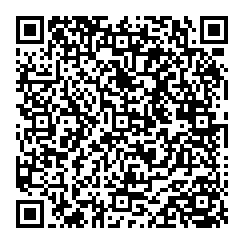 